Swimmer BioFirst (given) name(s): Last (family) name(s): Gender: Age on date of swim: Nationality: City, (state/province), and country of residence: Contact email:  Observer(s) BioInclude the following details for EACH observer:Name:Contact email: Contact phone: Previous marathon swim observing experience: Other qualifications (e.g., observer training, CPR/AED/First Aid/etc., marathon swims completed, other involvement in the sport of swimming): Relationship to swimmer (must declare if observer is family relation or coach of the swimmer):Support PersonnelSupport VesselsRulesReview MSF Rules of Marathon Swimming at: https://marathonswimmers.org/rules Swimsuit brand and model: List all other equipment worn by swimmer: Did the swimmer complete the swim route under their own power and without making supportive contact with any vessel, person, or object? Yes or NoRoute DefinitionBody of Water:General Route Description: List coordinates (latitude and longitude, preferably in decimal degree format) AND name/description for the following depending on route type:One-way: start and finishMulti-way: start, finish, and any intermediate waypointsCircumnavigation: start/finish and direction (clockwise or counter)Island loop: start/finish and direction (clockwise or counter)If this swim is not an established route (listed in LongSwimsDB), please include details of any historical swims you are aware of:Basic Swim FactsStart Date (year, month, day):Start Time (hour, minute, second)Finish Date:Finish Time:Time Zone:Total Elapsed Time (hours, minutes, seconds): Summary of ConditionsObserver LogMust include regular timestamped observations of:Water temperatureAir temperatureWind speed or forceStroke rate (strokes per minute)Notes on conditions, feeds, and notable events.MSF standard observer log can be downloaded at: https://marathonswimmers.org/swims/documentPlease submit log as scanned PDF or image files. If the log is handwritten and illegible, we will request a typed transcription.Describe nutrition/feeding plan. Include specific products used and frequency.GPS Tracking DataOriginal/raw data from GPS tracking device such as a SPOT Tracker, GPS watch, or smartphone app. We recommend using at least two tracking devices simultaneously in case one fails. Note: If you used track.rs live tracking service for your swim, we probably already have this data.Accepted formats: GPX, TCX, CSV. Images or screenshots of a tracking map are not acceptable. Must be raw data.Swimmer Narrative or StatementNarrative account of swim planning and execution, written by the swimmer. OR, please answer the following question prompts:What inspired you to do this swim?Describe how you planned for the swim.How did the swim go, generally? Did you face any unanticipated challenges?Submit as separate document (Word, PDF, or text file).Photos & VideoA representative collection of images and video footage, taken at various stages of the swim.Photo/Video GuidelinesPhoto of swimmer at or just before the start.Photo of swimmer at or just after the finish.At least one photo per hour of the swim. Variety of angles and perspectives is encouraged.At least 30 seconds of video mid-swim, showing the swimmer's stroke.“Produced” videos uploaded to Vimeo or YouTube are acceptable.Other Supporting Data (as available)Marine buoy readings during the timeframe of the swim (e.g., NOAA National Data Buoy Center).Local tide and current predictions for the timeframe of the swim.Media coverage of swim (newspaper articles, TV segments, etc.).Please submit all documentation materials via the Dropbox link you were provided when you paid the ratification fees.Questions? Email evan@marathonswimmers.orgVersion 20210723MSF Documented Swims Template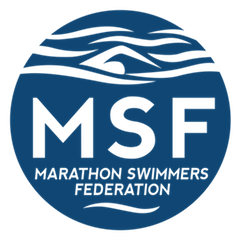 NameRoleInsert new row with <TAB>Name (if applicable)TypeHome PortInsert new row with <TAB>FeatureMinimum (include units)Maximum (include units)Wind SpeedWater TemperatureAir Temperature